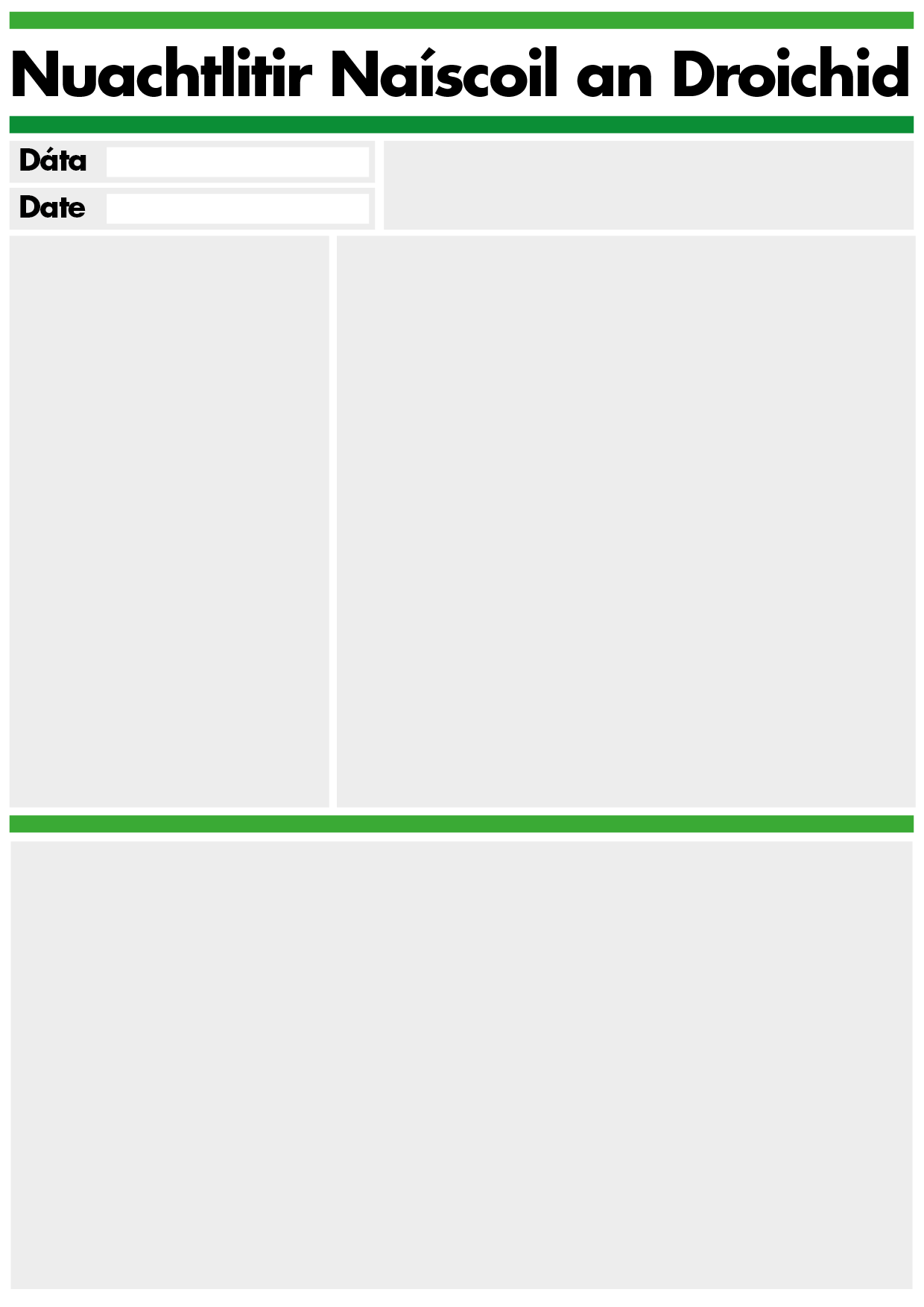 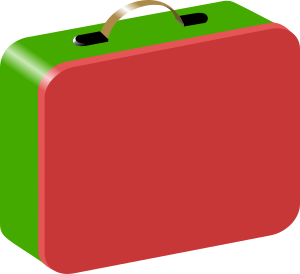 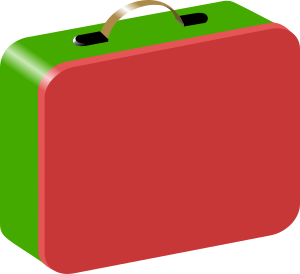 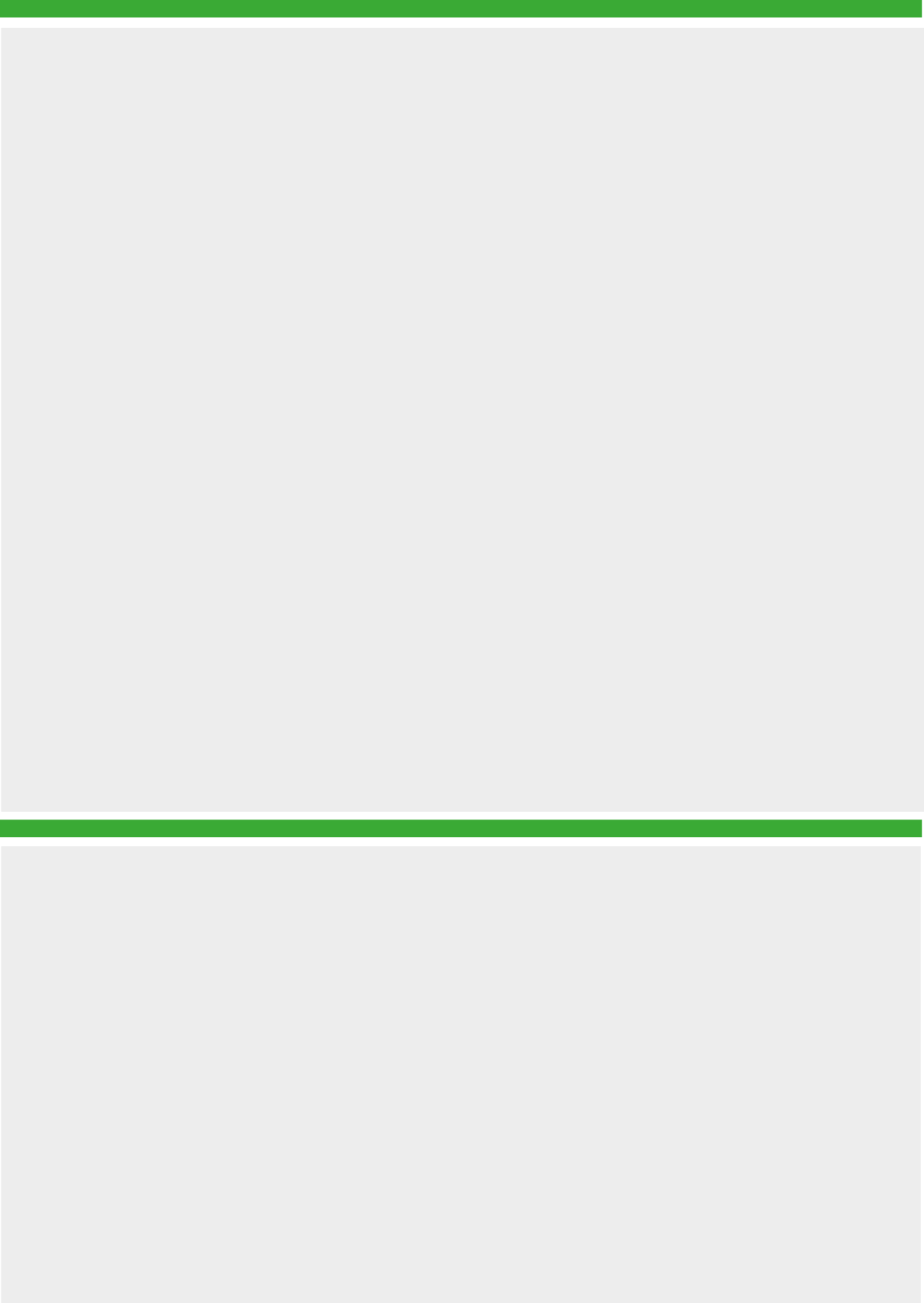 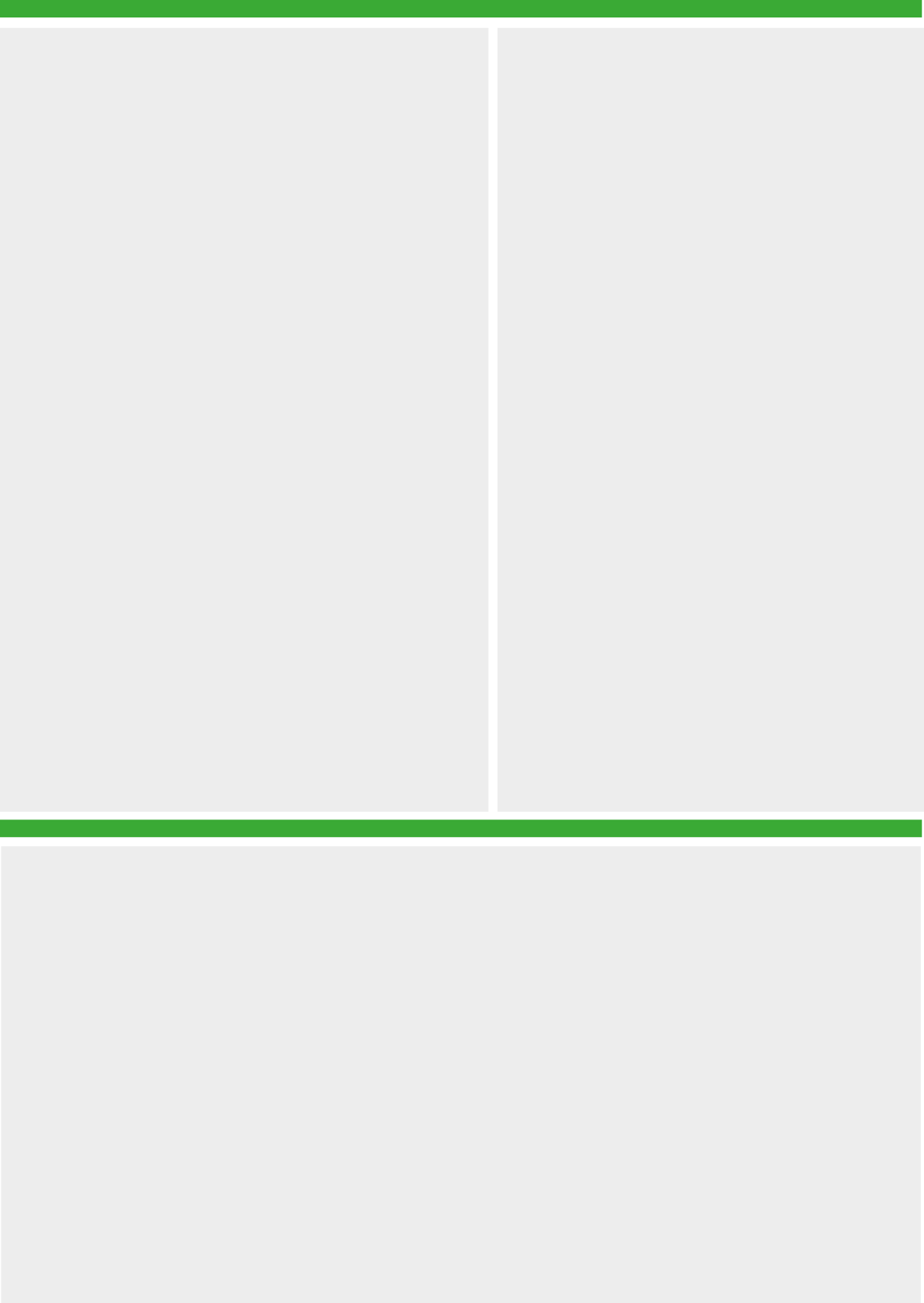 Media Initiative puppets will be going home with the children for a night. Please encourage the children to take responsibility for minding and returning the puppets. A book about the puppets, some information about the scheme and also a dvd will be included with the puppet. The Media Initiative for Children Respecting Difference aims to:Increase awareness of diversity and difference issues
in Northern Ireland among children aged 3-5, their parents and teachers.Help young children to understand 
what it feels like to be excluded and encourage them to be more willing to include children who are different from themselves.Encourage young children to demonstrate respect 
and the active inclusion of others who are different, rather than ridiculing, fighting or rejecting them.Make Respecting Difference 
a very real experience for young children and something that can be shared with their families       PANTS Project NSPPC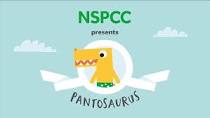 We will be introducing the PANTS programme to the children and sending home information about it to parents.We feel that this is a very valuable project for keeping children safe and also on a basic level for us in the Naíscoil when we are encouraging children to pull up pants and trousers before they come out of the cubicle when using the toilet at school. You can look at the resources online if you go to the NSPPC website.